Course:Course:Grapevine growing and technology Grapevine growing and technology Grapevine growing and technology Grapevine growing and technology Grapevine growing and technology Grapevine growing and technology Grapevine growing and technology Grapevine growing and technology Grapevine growing and technology Grapevine growing and technology Course id:Course id:Grapevine growing and technology Grapevine growing and technology Grapevine growing and technology Grapevine growing and technology Grapevine growing and technology Grapevine growing and technology Grapevine growing and technology Grapevine growing and technology Grapevine growing and technology Grapevine growing and technology Number of ECTS:  5Number of ECTS:  5Grapevine growing and technology Grapevine growing and technology Grapevine growing and technology Grapevine growing and technology Grapevine growing and technology Grapevine growing and technology Grapevine growing and technology Grapevine growing and technology Grapevine growing and technology Grapevine growing and technology Teacher:Teacher:Prof. dr Ivan D. kuljančićProf. dr Ivan D. kuljančićProf. dr Ivan D. kuljančićProf. dr Ivan D. kuljančićProf. dr Ivan D. kuljančićProf. dr Ivan D. kuljančićProf. dr Ivan D. kuljančićProf. dr Ivan D. kuljančićProf. dr Ivan D. kuljančićProf. dr Ivan D. kuljančićCourse statusCourse statusMandatoryMandatoryMandatoryMandatoryMandatoryMandatoryMandatoryMandatoryMandatoryMandatoryNumber of active teaching classes (weekly)Number of active teaching classes (weekly)Number of active teaching classes (weekly)Number of active teaching classes (weekly)Number of active teaching classes (weekly)Number of active teaching classes (weekly)Number of active teaching classes (weekly)Number of active teaching classes (weekly)Number of active teaching classes (weekly)Number of active teaching classes (weekly)Number of active teaching classes (weekly)Number of active teaching classes (weekly)Lectures: 60Lectures: 60Practical classes: 45Practical classes: 45Practical classes: 45Practical classes: 45Other teaching types:Other teaching types:Study research work:Study research work:Other classes:Other classes:Precondition coursesPrecondition coursesGrapevine biology and propagationGrapevine biology and propagationGrapevine biology and propagationGrapevine biology and propagationGrapevine biology and propagationGrapevine biology and propagationGrapevine biology and propagationGrapevine biology and propagationGrapevine biology and propagationGrapevine biology and propagationEducational goalis education and training of undergraduate students in the field of viticulture.  Student must acquire basic knowledge about terrain choosening  for vineyards, soil preparation for vineyards establishing, vineyards planting, grapevine support systems, grapevine pruning and training systems, soil cultivation and fertilization in vineyards, vineyards irrigation, summer pruning, preparing for grapes harvesting, grapes harvesting           Educational goalis education and training of undergraduate students in the field of viticulture.  Student must acquire basic knowledge about terrain choosening  for vineyards, soil preparation for vineyards establishing, vineyards planting, grapevine support systems, grapevine pruning and training systems, soil cultivation and fertilization in vineyards, vineyards irrigation, summer pruning, preparing for grapes harvesting, grapes harvesting           Educational goalis education and training of undergraduate students in the field of viticulture.  Student must acquire basic knowledge about terrain choosening  for vineyards, soil preparation for vineyards establishing, vineyards planting, grapevine support systems, grapevine pruning and training systems, soil cultivation and fertilization in vineyards, vineyards irrigation, summer pruning, preparing for grapes harvesting, grapes harvesting           Educational goalis education and training of undergraduate students in the field of viticulture.  Student must acquire basic knowledge about terrain choosening  for vineyards, soil preparation for vineyards establishing, vineyards planting, grapevine support systems, grapevine pruning and training systems, soil cultivation and fertilization in vineyards, vineyards irrigation, summer pruning, preparing for grapes harvesting, grapes harvesting           Educational goalis education and training of undergraduate students in the field of viticulture.  Student must acquire basic knowledge about terrain choosening  for vineyards, soil preparation for vineyards establishing, vineyards planting, grapevine support systems, grapevine pruning and training systems, soil cultivation and fertilization in vineyards, vineyards irrigation, summer pruning, preparing for grapes harvesting, grapes harvesting           Educational goalis education and training of undergraduate students in the field of viticulture.  Student must acquire basic knowledge about terrain choosening  for vineyards, soil preparation for vineyards establishing, vineyards planting, grapevine support systems, grapevine pruning and training systems, soil cultivation and fertilization in vineyards, vineyards irrigation, summer pruning, preparing for grapes harvesting, grapes harvesting           Educational goalis education and training of undergraduate students in the field of viticulture.  Student must acquire basic knowledge about terrain choosening  for vineyards, soil preparation for vineyards establishing, vineyards planting, grapevine support systems, grapevine pruning and training systems, soil cultivation and fertilization in vineyards, vineyards irrigation, summer pruning, preparing for grapes harvesting, grapes harvesting           Educational goalis education and training of undergraduate students in the field of viticulture.  Student must acquire basic knowledge about terrain choosening  for vineyards, soil preparation for vineyards establishing, vineyards planting, grapevine support systems, grapevine pruning and training systems, soil cultivation and fertilization in vineyards, vineyards irrigation, summer pruning, preparing for grapes harvesting, grapes harvesting           Educational goalis education and training of undergraduate students in the field of viticulture.  Student must acquire basic knowledge about terrain choosening  for vineyards, soil preparation for vineyards establishing, vineyards planting, grapevine support systems, grapevine pruning and training systems, soil cultivation and fertilization in vineyards, vineyards irrigation, summer pruning, preparing for grapes harvesting, grapes harvesting           Educational goalis education and training of undergraduate students in the field of viticulture.  Student must acquire basic knowledge about terrain choosening  for vineyards, soil preparation for vineyards establishing, vineyards planting, grapevine support systems, grapevine pruning and training systems, soil cultivation and fertilization in vineyards, vineyards irrigation, summer pruning, preparing for grapes harvesting, grapes harvesting           Educational goalis education and training of undergraduate students in the field of viticulture.  Student must acquire basic knowledge about terrain choosening  for vineyards, soil preparation for vineyards establishing, vineyards planting, grapevine support systems, grapevine pruning and training systems, soil cultivation and fertilization in vineyards, vineyards irrigation, summer pruning, preparing for grapes harvesting, grapes harvesting           Educational goalis education and training of undergraduate students in the field of viticulture.  Student must acquire basic knowledge about terrain choosening  for vineyards, soil preparation for vineyards establishing, vineyards planting, grapevine support systems, grapevine pruning and training systems, soil cultivation and fertilization in vineyards, vineyards irrigation, summer pruning, preparing for grapes harvesting, grapes harvesting           Educational outcomesје стварање стручњака са академским образовањем, оспособљеног за подизање винограда и извођење целокупне агро и фито техникеthe formation of professionals with academic qualifications, trained for vineyards establishing and performing of all measures of agro and phitotechnics. Educational outcomesје стварање стручњака са академским образовањем, оспособљеног за подизање винограда и извођење целокупне агро и фито техникеthe formation of professionals with academic qualifications, trained for vineyards establishing and performing of all measures of agro and phitotechnics. Educational outcomesје стварање стручњака са академским образовањем, оспособљеног за подизање винограда и извођење целокупне агро и фито техникеthe formation of professionals with academic qualifications, trained for vineyards establishing and performing of all measures of agro and phitotechnics. Educational outcomesје стварање стручњака са академским образовањем, оспособљеног за подизање винограда и извођење целокупне агро и фито техникеthe formation of professionals with academic qualifications, trained for vineyards establishing and performing of all measures of agro and phitotechnics. Educational outcomesје стварање стручњака са академским образовањем, оспособљеног за подизање винограда и извођење целокупне агро и фито техникеthe formation of professionals with academic qualifications, trained for vineyards establishing and performing of all measures of agro and phitotechnics. Educational outcomesје стварање стручњака са академским образовањем, оспособљеног за подизање винограда и извођење целокупне агро и фито техникеthe formation of professionals with academic qualifications, trained for vineyards establishing and performing of all measures of agro and phitotechnics. Educational outcomesје стварање стручњака са академским образовањем, оспособљеног за подизање винограда и извођење целокупне агро и фито техникеthe formation of professionals with academic qualifications, trained for vineyards establishing and performing of all measures of agro and phitotechnics. Educational outcomesје стварање стручњака са академским образовањем, оспособљеног за подизање винограда и извођење целокупне агро и фито техникеthe formation of professionals with academic qualifications, trained for vineyards establishing and performing of all measures of agro and phitotechnics. Educational outcomesје стварање стручњака са академским образовањем, оспособљеног за подизање винограда и извођење целокупне агро и фито техникеthe formation of professionals with academic qualifications, trained for vineyards establishing and performing of all measures of agro and phitotechnics. Educational outcomesје стварање стручњака са академским образовањем, оспособљеног за подизање винограда и извођење целокупне агро и фито техникеthe formation of professionals with academic qualifications, trained for vineyards establishing and performing of all measures of agro and phitotechnics. Educational outcomesје стварање стручњака са академским образовањем, оспособљеног за подизање винограда и извођење целокупне агро и фито техникеthe formation of professionals with academic qualifications, trained for vineyards establishing and performing of all measures of agro and phitotechnics. Educational outcomesје стварање стручњака са академским образовањем, оспособљеног за подизање винограда и извођење целокупне агро и фито техникеthe formation of professionals with academic qualifications, trained for vineyards establishing and performing of all measures of agro and phitotechnics. Course contentTheoretical lecturesVineyard establishing: terrain choosening  for vineyards, clearing and cleaning of the field, reclamation works before the vineyards establishing, soil trenching, soil preparation for planting and grapevine planting, young vineyard cultivation Grapevine pruning and training systems : demands for pruning and its importance, biological basis for pruning,  training systems, grapevine support systems.  Vineyard cultivation in full production: soil cultivation in vineyard, vineyard fertilization,  vineyard irrigation, measures of summer pruning.Grape harvesting: Grapes ripening monitoring, grapes sampling, organization of grapes harvesting, transport and grapes preservation. Practical classes Young vineyards pruning, with a purpose of training system establishing, vineyard pruning in full production, vineyards planting and support system  positioning,  grapevine tying, operations of summer pruning, fertilization norms, wine grapevine harvesting and primary processing, table grape harvesting, assortment and packaging.  Course contentTheoretical lecturesVineyard establishing: terrain choosening  for vineyards, clearing and cleaning of the field, reclamation works before the vineyards establishing, soil trenching, soil preparation for planting and grapevine planting, young vineyard cultivation Grapevine pruning and training systems : demands for pruning and its importance, biological basis for pruning,  training systems, grapevine support systems.  Vineyard cultivation in full production: soil cultivation in vineyard, vineyard fertilization,  vineyard irrigation, measures of summer pruning.Grape harvesting: Grapes ripening monitoring, grapes sampling, organization of grapes harvesting, transport and grapes preservation. Practical classes Young vineyards pruning, with a purpose of training system establishing, vineyard pruning in full production, vineyards planting and support system  positioning,  grapevine tying, operations of summer pruning, fertilization norms, wine grapevine harvesting and primary processing, table grape harvesting, assortment and packaging.  Course contentTheoretical lecturesVineyard establishing: terrain choosening  for vineyards, clearing and cleaning of the field, reclamation works before the vineyards establishing, soil trenching, soil preparation for planting and grapevine planting, young vineyard cultivation Grapevine pruning and training systems : demands for pruning and its importance, biological basis for pruning,  training systems, grapevine support systems.  Vineyard cultivation in full production: soil cultivation in vineyard, vineyard fertilization,  vineyard irrigation, measures of summer pruning.Grape harvesting: Grapes ripening monitoring, grapes sampling, organization of grapes harvesting, transport and grapes preservation. Practical classes Young vineyards pruning, with a purpose of training system establishing, vineyard pruning in full production, vineyards planting and support system  positioning,  grapevine tying, operations of summer pruning, fertilization norms, wine grapevine harvesting and primary processing, table grape harvesting, assortment and packaging.  Course contentTheoretical lecturesVineyard establishing: terrain choosening  for vineyards, clearing and cleaning of the field, reclamation works before the vineyards establishing, soil trenching, soil preparation for planting and grapevine planting, young vineyard cultivation Grapevine pruning and training systems : demands for pruning and its importance, biological basis for pruning,  training systems, grapevine support systems.  Vineyard cultivation in full production: soil cultivation in vineyard, vineyard fertilization,  vineyard irrigation, measures of summer pruning.Grape harvesting: Grapes ripening monitoring, grapes sampling, organization of grapes harvesting, transport and grapes preservation. Practical classes Young vineyards pruning, with a purpose of training system establishing, vineyard pruning in full production, vineyards planting and support system  positioning,  grapevine tying, operations of summer pruning, fertilization norms, wine grapevine harvesting and primary processing, table grape harvesting, assortment and packaging.  Course contentTheoretical lecturesVineyard establishing: terrain choosening  for vineyards, clearing and cleaning of the field, reclamation works before the vineyards establishing, soil trenching, soil preparation for planting and grapevine planting, young vineyard cultivation Grapevine pruning and training systems : demands for pruning and its importance, biological basis for pruning,  training systems, grapevine support systems.  Vineyard cultivation in full production: soil cultivation in vineyard, vineyard fertilization,  vineyard irrigation, measures of summer pruning.Grape harvesting: Grapes ripening monitoring, grapes sampling, organization of grapes harvesting, transport and grapes preservation. Practical classes Young vineyards pruning, with a purpose of training system establishing, vineyard pruning in full production, vineyards planting and support system  positioning,  grapevine tying, operations of summer pruning, fertilization norms, wine grapevine harvesting and primary processing, table grape harvesting, assortment and packaging.  Course contentTheoretical lecturesVineyard establishing: terrain choosening  for vineyards, clearing and cleaning of the field, reclamation works before the vineyards establishing, soil trenching, soil preparation for planting and grapevine planting, young vineyard cultivation Grapevine pruning and training systems : demands for pruning and its importance, biological basis for pruning,  training systems, grapevine support systems.  Vineyard cultivation in full production: soil cultivation in vineyard, vineyard fertilization,  vineyard irrigation, measures of summer pruning.Grape harvesting: Grapes ripening monitoring, grapes sampling, organization of grapes harvesting, transport and grapes preservation. Practical classes Young vineyards pruning, with a purpose of training system establishing, vineyard pruning in full production, vineyards planting and support system  positioning,  grapevine tying, operations of summer pruning, fertilization norms, wine grapevine harvesting and primary processing, table grape harvesting, assortment and packaging.  Course contentTheoretical lecturesVineyard establishing: terrain choosening  for vineyards, clearing and cleaning of the field, reclamation works before the vineyards establishing, soil trenching, soil preparation for planting and grapevine planting, young vineyard cultivation Grapevine pruning and training systems : demands for pruning and its importance, biological basis for pruning,  training systems, grapevine support systems.  Vineyard cultivation in full production: soil cultivation in vineyard, vineyard fertilization,  vineyard irrigation, measures of summer pruning.Grape harvesting: Grapes ripening monitoring, grapes sampling, organization of grapes harvesting, transport and grapes preservation. Practical classes Young vineyards pruning, with a purpose of training system establishing, vineyard pruning in full production, vineyards planting and support system  positioning,  grapevine tying, operations of summer pruning, fertilization norms, wine grapevine harvesting and primary processing, table grape harvesting, assortment and packaging.  Course contentTheoretical lecturesVineyard establishing: terrain choosening  for vineyards, clearing and cleaning of the field, reclamation works before the vineyards establishing, soil trenching, soil preparation for planting and grapevine planting, young vineyard cultivation Grapevine pruning and training systems : demands for pruning and its importance, biological basis for pruning,  training systems, grapevine support systems.  Vineyard cultivation in full production: soil cultivation in vineyard, vineyard fertilization,  vineyard irrigation, measures of summer pruning.Grape harvesting: Grapes ripening monitoring, grapes sampling, organization of grapes harvesting, transport and grapes preservation. Practical classes Young vineyards pruning, with a purpose of training system establishing, vineyard pruning in full production, vineyards planting and support system  positioning,  grapevine tying, operations of summer pruning, fertilization norms, wine grapevine harvesting and primary processing, table grape harvesting, assortment and packaging.  Course contentTheoretical lecturesVineyard establishing: terrain choosening  for vineyards, clearing and cleaning of the field, reclamation works before the vineyards establishing, soil trenching, soil preparation for planting and grapevine planting, young vineyard cultivation Grapevine pruning and training systems : demands for pruning and its importance, biological basis for pruning,  training systems, grapevine support systems.  Vineyard cultivation in full production: soil cultivation in vineyard, vineyard fertilization,  vineyard irrigation, measures of summer pruning.Grape harvesting: Grapes ripening monitoring, grapes sampling, organization of grapes harvesting, transport and grapes preservation. Practical classes Young vineyards pruning, with a purpose of training system establishing, vineyard pruning in full production, vineyards planting and support system  positioning,  grapevine tying, operations of summer pruning, fertilization norms, wine grapevine harvesting and primary processing, table grape harvesting, assortment and packaging.  Course contentTheoretical lecturesVineyard establishing: terrain choosening  for vineyards, clearing and cleaning of the field, reclamation works before the vineyards establishing, soil trenching, soil preparation for planting and grapevine planting, young vineyard cultivation Grapevine pruning and training systems : demands for pruning and its importance, biological basis for pruning,  training systems, grapevine support systems.  Vineyard cultivation in full production: soil cultivation in vineyard, vineyard fertilization,  vineyard irrigation, measures of summer pruning.Grape harvesting: Grapes ripening monitoring, grapes sampling, organization of grapes harvesting, transport and grapes preservation. Practical classes Young vineyards pruning, with a purpose of training system establishing, vineyard pruning in full production, vineyards planting and support system  positioning,  grapevine tying, operations of summer pruning, fertilization norms, wine grapevine harvesting and primary processing, table grape harvesting, assortment and packaging.  Course contentTheoretical lecturesVineyard establishing: terrain choosening  for vineyards, clearing and cleaning of the field, reclamation works before the vineyards establishing, soil trenching, soil preparation for planting and grapevine planting, young vineyard cultivation Grapevine pruning and training systems : demands for pruning and its importance, biological basis for pruning,  training systems, grapevine support systems.  Vineyard cultivation in full production: soil cultivation in vineyard, vineyard fertilization,  vineyard irrigation, measures of summer pruning.Grape harvesting: Grapes ripening monitoring, grapes sampling, organization of grapes harvesting, transport and grapes preservation. Practical classes Young vineyards pruning, with a purpose of training system establishing, vineyard pruning in full production, vineyards planting and support system  positioning,  grapevine tying, operations of summer pruning, fertilization norms, wine grapevine harvesting and primary processing, table grape harvesting, assortment and packaging.  Course contentTheoretical lecturesVineyard establishing: terrain choosening  for vineyards, clearing and cleaning of the field, reclamation works before the vineyards establishing, soil trenching, soil preparation for planting and grapevine planting, young vineyard cultivation Grapevine pruning and training systems : demands for pruning and its importance, biological basis for pruning,  training systems, grapevine support systems.  Vineyard cultivation in full production: soil cultivation in vineyard, vineyard fertilization,  vineyard irrigation, measures of summer pruning.Grape harvesting: Grapes ripening monitoring, grapes sampling, organization of grapes harvesting, transport and grapes preservation. Practical classes Young vineyards pruning, with a purpose of training system establishing, vineyard pruning in full production, vineyards planting and support system  positioning,  grapevine tying, operations of summer pruning, fertilization norms, wine grapevine harvesting and primary processing, table grape harvesting, assortment and packaging.  Teaching methodsLectures, Practice/ Practical classes, Consultations, study, research workTeaching methodsLectures, Practice/ Practical classes, Consultations, study, research workTeaching methodsLectures, Practice/ Practical classes, Consultations, study, research workTeaching methodsLectures, Practice/ Practical classes, Consultations, study, research workTeaching methodsLectures, Practice/ Practical classes, Consultations, study, research workTeaching methodsLectures, Practice/ Practical classes, Consultations, study, research workTeaching methodsLectures, Practice/ Practical classes, Consultations, study, research workTeaching methodsLectures, Practice/ Practical classes, Consultations, study, research workTeaching methodsLectures, Practice/ Practical classes, Consultations, study, research workTeaching methodsLectures, Practice/ Practical classes, Consultations, study, research workTeaching methodsLectures, Practice/ Practical classes, Consultations, study, research workTeaching methodsLectures, Practice/ Practical classes, Consultations, study, research workKnowledge evaluation (maximum 100 points)Knowledge evaluation (maximum 100 points)Knowledge evaluation (maximum 100 points)Knowledge evaluation (maximum 100 points)Knowledge evaluation (maximum 100 points)Knowledge evaluation (maximum 100 points)Knowledge evaluation (maximum 100 points)Knowledge evaluation (maximum 100 points)Knowledge evaluation (maximum 100 points)Knowledge evaluation (maximum 100 points)Knowledge evaluation (maximum 100 points)Knowledge evaluation (maximum 100 points)Pre-examination obligationsPre-examination obligationsPre-examination obligationsMandatoryMandatoryPointsPointsFinal exam Final exam MandatoryMandatoryPointsLecture attendanceLecture attendanceLecture attendanceYesYes2020Oral part of the examOral part of the examYesYes60Exercise attendanceExercise attendanceExercise attendanceYesYes2020Literature Literature Literature Literature Literature Literature Literature Literature Literature Literature Literature Literature Ord.AuthorAuthorAuthorTitleTitleTitlePublisherPublisherPublisherPublisherYearIvan D. KuljančićIvan D. KuljančićIvan D. KuljančićVinogradarstvo-vinova loza ta božanska biljkaVinogradarstvo-vinova loza ta božanska biljkaVinogradarstvo-vinova loza ta božanska biljkaPrometej, Novi SadPrometej, Novi SadPrometej, Novi SadPrometej, Novi Sad2007/2008.Nebojša Marković, Aleksandar NakalamićNebojša Marković, Aleksandar NakalamićNebojša Marković, Aleksandar NakalamićOšte vinogradarstvoOšte vinogradarstvoOšte vinogradarstvoPoljoprivredni fakultet Zemun I Zadužbina manastira HilandaraPoljoprivredni fakultet Zemun I Zadužbina manastira HilandaraPoljoprivredni fakultet Zemun I Zadužbina manastira HilandaraPoljoprivredni fakultet Zemun I Zadužbina manastira Hilandara2009.Nebojša MarkovićNebojša MarkovićNebojša MarkovićTehnologija gajenja vinove lozeTehnologija gajenja vinove lozeTehnologija gajenja vinove lozePoljoprivredni fakultet Zemun I Zadužbina manastira HilandaraPoljoprivredni fakultet Zemun I Zadužbina manastira HilandaraPoljoprivredni fakultet Zemun I Zadužbina manastira HilandaraPoljoprivredni fakultet Zemun I Zadužbina manastira Hilandara2012.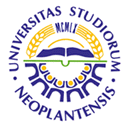 UNIVERSITY OF NOVI SADFACULTY OF AGRICULTURE 21000 NOVI SAD, TRG DOSITEJA OBRADOVIĆA 8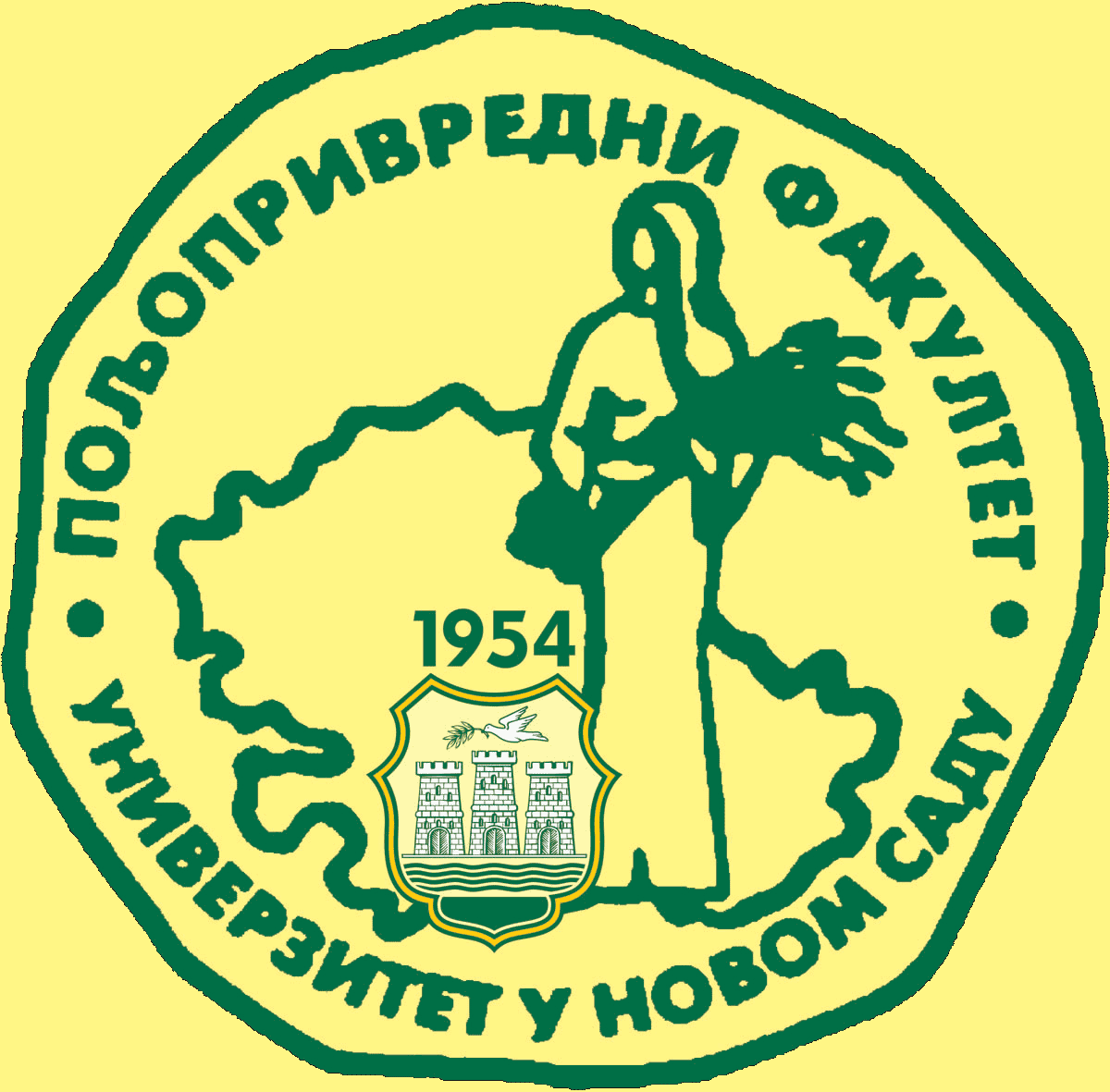 Fruit growing and viticulture UNDERGRADUATE ACADEMIC STUDIES                               Table 5.2 Course specificationTable 5.2 Course specificationTable 5.2 Course specification